      Curriculum Vitae Full name: Tam Thanh Tran Email: tamtt@ntu.edu.vnDepartment of Aquatic Animal Health Institute of AquacultureNha Trang University02 Nguyen Dinh Chieu St., Nha Trang City, VietnamEDUCATIONPhD in Biology, Ecotoxicology (KU Leuven: 10/2014 - 4/2019) Research project: An eco-evolutionary study of the impacts of pesticides under global warming on aquatic insects.Master of Science in Aquaculture (Ghent University: 9/2011 – 9/2013)Thesis title: The use of poly-beta-hydroxybutyrate to increase robustness in blue mussel larvicultureClass: Great DistinctionBachelor of Aquaculture (Nha Trang University: 9/2004 – 1/2009)Thesis title: Investigating the techniques of intensive grow-out of areola babylon (Babylonia areolata, Link 1807) in pondsRESEARCH INTERESTSI am an ecotoxicologist, aquaculturist with excellent knowledge and experience in freshwater ecology and in environmental risk assessment of chemicals and pesticides. I have strong background in data analysis with good knowledge of multivariate analysis, time-series data analysis, PCA, and ecotoxicological data analysis. My research focuses on the combined impacts of multiple anthropogenic stressors  (e.g. environmental pollutants, toxicants, climate change) on aquatic animals (both invertebrates and vertebrates) and ecosystem processes. I have special interest in the environment – organism interactions and its potential applications in improving aquaculture.RESEARCH EXPERIENCE10/2014 – 11/2019: Researcher (KU Leuven – Belgium)Projects:Investigating roles of thermal acclimation and thermal plasticity on the vulnerability to pesticideStudying effects of environmental pollutants (pesticide (mixtures)) on aquatic insects under global climate change9/2011 – 9/2013: Ghent University, BelgiumProject: Studying roles of gut bacteria and application of poly-beta-hydroxybutyrate in mussel larviculture6/2009 – present: Nha Trang UniversitySecretary of the project “Nutritional requirements of white leg shrimp Penaeus vannamei”, a collaborated project between Nha Trang University and the Uni-President Vietnam companyInvestigating the techniques of intensive grow-out of areola babylon Babylonia areolata (Link 1807) in pondsPUBLICATIONS and PRESENTATIONSPublications:Tran, T.T., Janssens, L., Dinh Van, K., Stoks, R (2020). The effect of warming on pesticide toxicity is reversed between developmental stages in the mosquito Culex pipiens. Science of the Total Environment. 717: 134811. Delnat, V., Tran, T.T., Janssens, L., Stoks, R (2019). Resistance to a chemical pesticide increases vulnerability to a biopesticide: Effects on direct mortality and mortality by predation. Aquatic toxicity, 216: 105310.Delnat, V., Tran, T.T., Verheyen, J., Dinh Van. K., Janssens, L., Stoks, R (2019). Temperature variation magnifies chlorpyrifos toxicity differently between larval and adult mosquitoes. Science of the Total Environment, 690: 1237-1244 (Joint first author).Delnat, V., Tran, T.T., Janssens, L., Stoks, R (2019). Daily temperature variation magnifies the toxicity of a mixture consisting of a chemical pesticide and a biopesticide in a vector mosquito. Science of the Total Environment, 659: 33-40 (Joint first author).Tran, T.T., Janssens, L., Dinh Van, K., Stoks, R (2019). An adaptive transgenerational effect of warming but not of pesticide exposure determines how a pesticide and warming interact for antipredator behaviour. Environmental Pollution, 245: 307-315.Tran, T.T., Janssens, L., Dinh Van, K., Stoks, R (2018). Transgenerational interactions between pesticides and warming in a vector mosquito. Evolutionary Applications, 11: 906-917.Tran, T.T., Janssens, L., Dinh Van, K., Op de Beeck, L., Stoks, R (2016). Evolution determines how global warming and pesticide exposure will shape predator-prey interactions with vector mosquitoes. Evolutionary Applications, 9: 818-830. Hung, N. V., De Schryver, P., Tran, T.T., Garcia-Gonzalez, L., Bossier, P., Nevejan, N (2015). Application of poly-β-hydroxybutyrate (PHB) in mussel larviculture. Aquaculture 446, 318–324. Presentations:Tran, T.T., L. Janssens, K.V. Dinh and R. Stoks. Transgenerational effects of a pesticide on vector mosquito Culex pipiens under global warming. SETAC Europe 28th Annual Meeting in Rome, Italy, 13-17 May 2018.Delnat V., T.T. Tran, L. Janssens and R. Stoks. Daily temperature variation determines the toxicity of a pesticide mixture. SETAC Europe 28th Annual Meeting in Rome, Italy, 13-17 May 2018.Tran, T.T., L. Janssens, K.V. Dinh and R. Stoks. Transgenerational interactions between a pesticide and warming in a vector mosquito. SETAC Europe 27th Annual Meeting in Brussels, Belgium, 7 - 11 May 2017.Tran, T.T., L. Janssens, K.V. Dinh and R. Stoks. Evolution determines how global warming and pesticide exposure will shape predator-prey interactions with vector mosquitoes. Evenet Symposium, Ghent 19-22 December 2016.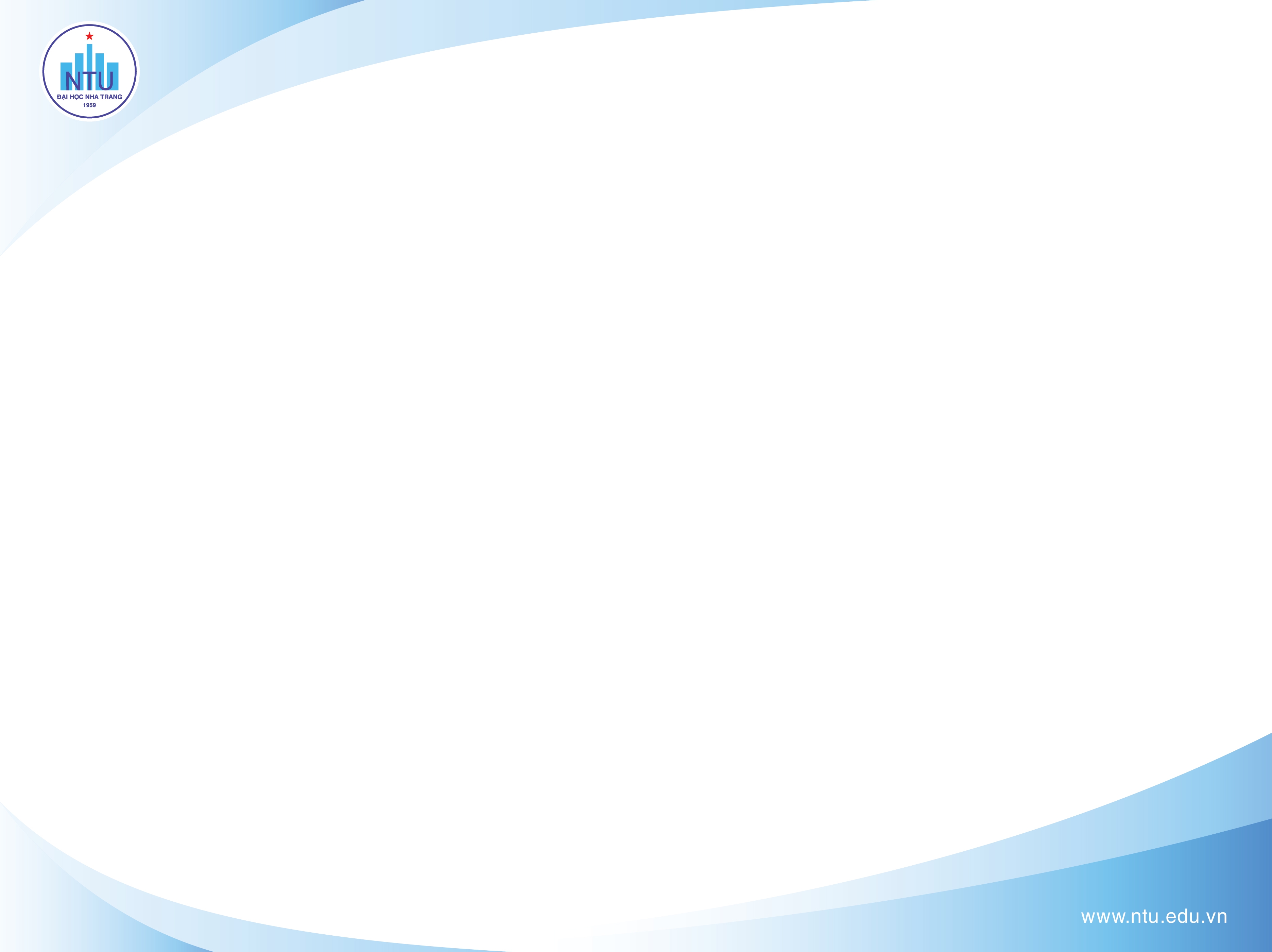 